Уважаемые жители Кондинского района!1 октября 2017 года началась рассылка налоговых уведомлений и платежных документов физическим лицам по уплате налогов.      Владельцам «Личных кабинетов налогоплательщика физического лица» такие уведомления придут в электронном виде.Для получения налоговых уведомлений на бумажном носителе нужно обратиться в налоговую инспекцию (при себе иметь паспорт, ИНН) по адресу:ТОРМ пгт. Междуреченский ул. Титова, д. 148 (34677) 3-44-76г. Урай, Садовая ул., д. 18(34676)  3-59-84,8(34676) 3-59-75или через личный кабинет (при наличии зарегистрированного личного кабинета налогоплательщика) на сайте: www.nalog.ru земельный налог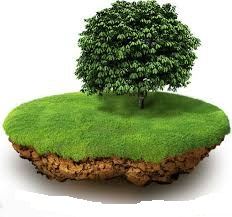 транспортный налог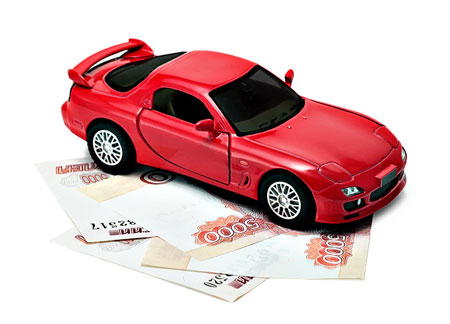 налог на имущество физических лиц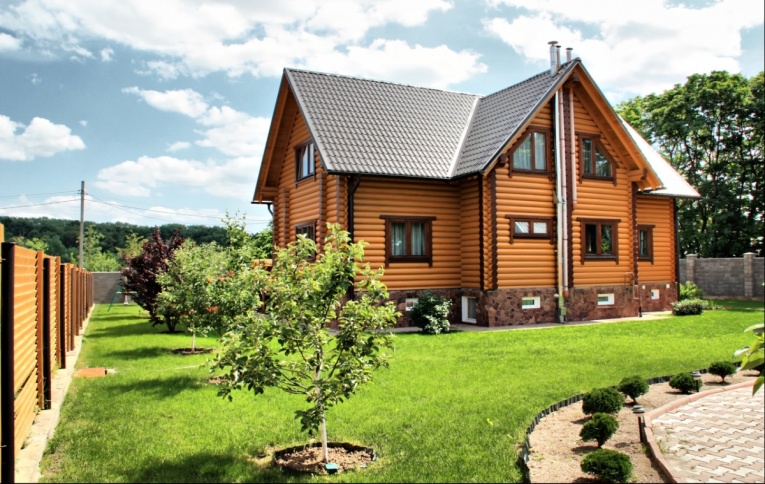 